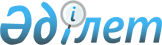 О повышении ставки земельного налога и ставки единого земельного налога на не используемые в соответствии с земельным законодательством Республики Казахстан земли сельскохозяйственного назначения Актогайского района Павлодарской области
					
			Утративший силу
			
			
		
					Решение маслихата Актогайского района Павлодарской области от 3 марта 2016 года № 246/57. Зарегистрировано Департаментом юстиции Павлодарской области 25 марта 2016 года № 5015. Утратило силу решением маслихата Актогайского района Павлодарской области от 27 июня 2019 года № 246/50 (вводится в действие по истечении десяти календарных дней после дня его первого официального опубликования)
      Сноска. Утратило силу решением маслихата Актогайского района Павлодарской области от 27.06.2019 № 246/50 (вводится в действие по истечении десяти календарных дней после дня его первого официального опубликования).
      В соответствии с пунктом 5 статьи 386, пунктом 1 статьи 444 Кодекса Республики Казахстан "О налогах и других обязательных платежах в бюджет" (Налоговый кодекс) от 10 декабря 2008 года, подпунктом 13) пункта 1 статьи 6 Закона Республики Казахстан от 23 января 2001 года "О местном государственном управлении и самоуправлении в Республике Казахстан", Актогайский районный маслихат РЕШИЛ:
      1. Повысить ставки земельного налога в 10 (десять) раз на не используемые в соответствии с земельным законодательством Республики Казахстан земли сельскохозяйственного назначения Актогайского района Павлодарской области.
      Сноска. Пункт 1 с изменением, внесенным решением маслихата Актогайского района Павлодарской области от 20.07.2016 N 32/5 (вводится в действие по истечении десяти календарных дней после дня его первого официального опубликования).


      2. Повысить ставки единого земельного налога в 10 (десять) раз на не используемые в соответствии с земельным законодательством Республики Казахстан земли сельскохозяйственного назначения Актогайского района Павлодарской области.
      Сноска. Пункт 2 с изменением, внесенным решением маслихата Актогайского района Павлодарской области от 20.07.2016 N 32/5 (вводится в действие по истечении десяти календарных дней после дня его первого официального опубликования).


      3. Признать утратившим силу решение районного маслихата (XLIII очередная сессия, V созыв) от 18 июня 2015 года № 192/43 "О повышении ставки земельного налога и ставки единого земельного налога на не используемые в соответствии с земельным законодательством Республики Казахстан земли сельскохозяйственного назначения Актогайского района Павлодарской области" (зарегистрированное в государственном Реестре нормативных правовых актов 14 июля 2015 года № 4597, опубликованное 18 июля 2015 года в газетах "Ауыл тынысы" № 28, "Пульс села" № 28).
      4. Контроль за выполнением настоящего решения возложить на постоянную комиссию Актогайского районного маслихата по бюджетной политике и экономического развития региона.
      5. Настоящее решение вводится в действие по истечении десяти календарных дней после дня его первого официального опубликования.
					© 2012. РГП на ПХВ «Институт законодательства и правовой информации Республики Казахстан» Министерства юстиции Республики Казахстан
				
      Председатель сессии

Л. Дисенова

      Секретарь маслихата

Т. Муканов
